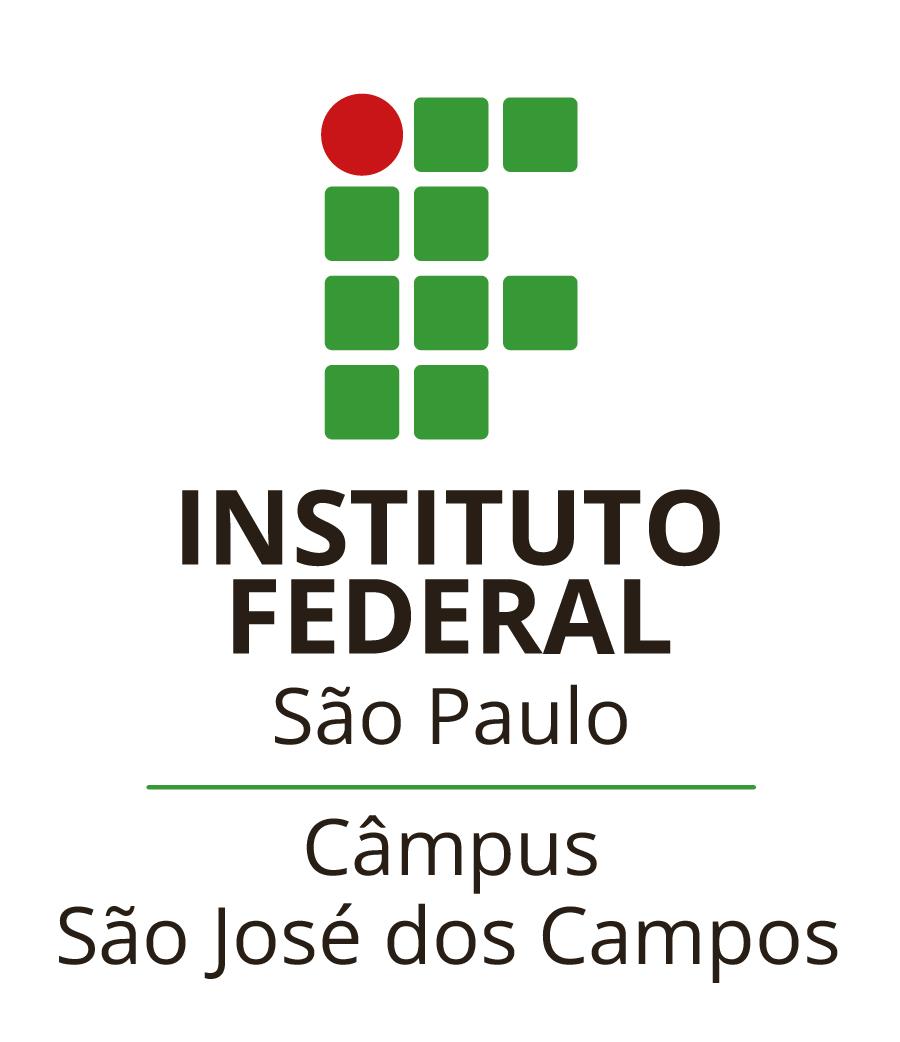 ANEXO VIIDECLARAÇÃO NEGATIVA DE CARTEIRA DE TRABALHOEu,______________________________________________________________________, CPF_______________, DECLARO, sob as penas da lei, que: NÃO POSSUO CARTEIRA DE TRABALHO.Declaro também estar ciente das penalidades legais* a que estou sujeito(a): ___________________________________________________________AssinaturaQuando menor de idade, solicitar assinatura do responsável legal.*Código Penal – FALSIDADE IDEOLÓGICAArtigo 299: Omitir em documento público ou particular, declaração que dele devia constar, ou nele inserir ou fazer inserir declaração falsa ou diversa da que devia ser escrita, com o fim de prejudicar direito, criar obrigação ou alterar a verdade sobre fato juridicamente relevante:Pena: Reclusão, de um a cinco anos, e multa, se o documento é público, e reclusão de um a três anos, e multa, se o documento é particular.__________________________, _____ de __________________ de 20______.